Can you think of animals that rhyme?Draw a picture and write the animal names.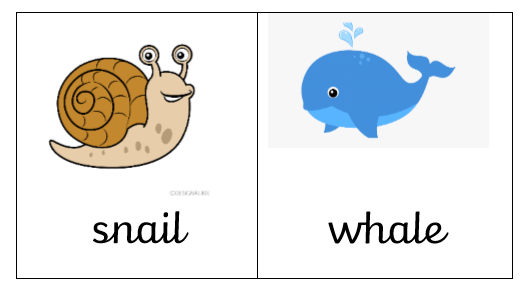 